КАРАР18.11. 2021 ел                                                                                    №15                                                                                                          Татарстан Республикасы Аксубай муниципаль районы Аксубай шәһәр тибындагы поселогы Башкарма комитетының «2018-2035 елларга Татарстан Республикасы Аксубай муниципаль районы Аксубай шәһәр тибындагы поселогының социаль инфраструктурасын комплекслы үстерү программасын раслау турында»10.04.2018, № 6 карарына үзгәрешләр кертү турында«Россия Федерациясендә җирле үзидарә оештыруның гомуми принциплары турында» 06.10.2003, № 131-ФЗ Федераль закон нигезендә, норматив-хокукый актларны гамәлдәге законнарга туры китерү максатларында, Татарстан Республикасы Аксубай муниципаль районы Аксубай шәһәр тибындагы поселогының Башкарма комитеты КАРАР БИРӘ:1. Татарстан Республикасы Аксубай муниципаль районы Аксубай шәһәр тибындагы поселогы Башкарма комитетының «2018-2035 елларга Татарстан Республикасы Аксубай муниципаль районы Аксубай шәһәр тибындагы  поселогының социаль инфраструктурасын комплекслы үстерү программасын раслау турында»10.04.2018,  № 6  карарына түбәндәге үзгәрешләрне кертергә:1)программа паспортына «халыкны социаль инфраструктура объектлары белән тәэмин итүнең максатчан күрсәткечләре (индикаторлары)» юлыннан соң түбәндәге эчтәлекле юл өстәргә: 2) 1.4 пунктның 4 абзацында «муниципаль заказны формалаштыру» сүзләрен «муниципаль ихтыяҗларны тәэмин итү өчен товарлар, эшләр, хезмәт күрсәтүләр сатып алуны гамәлгә ашыру» сүзләренә алмаштырырга;  «максатчан» сүзен «дәүләт, республика, муниципаль» сүзләренә алмаштырырга.2. Әлеге карарны Татарстан Республикасы хокукый мәгълүматының рәсми порталында бастырып чыгарырга һәм Татарстан Республикасы Аксубай муниципаль районының рәсми сайтында «Интернет»мәгълүмат-телекоммуникация челтәрендә урнаштырырга.3. Әлеге карарның үтәлешен тикшереп торуны үз өстемә алам. Аксубай штп Башкарма  комитеты җитәкчесе:                                                 А.М.Бакиров Татарстан РеспубликасыАксубай муниципаль районыШэhэр тибындагыАксубай поселогы Башкарма комитеты423060, Аксубай штп, Советлар урамы, 2 нче йортт.2-73-62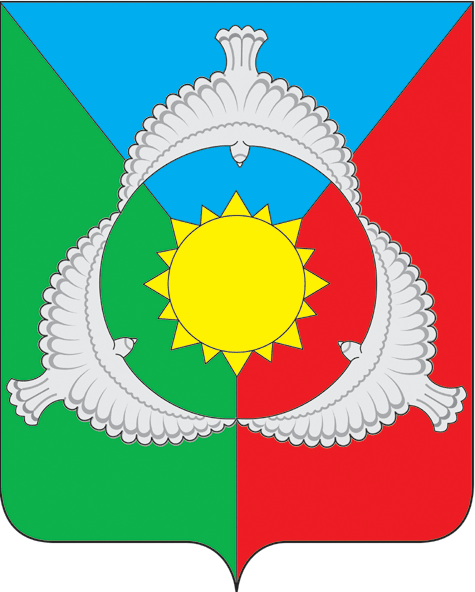 Исполнительный комитет поселка городского типа Аксубаево Аксубаевского муниципального района Республики Татарстан423060, пгт Аксубаево,ул.Советская, д.2т. 2-73-62Социаль инфраструктура объектларын проектлау, төзү, реконструкцияләү буенча планлаштырылган чараларның (инвестицион проектларның) тасвирламасыОМС  бинасына капиталь ремонт – 2019 елМәктәп бинасы төзелеше-2022 ел